附件吉林省专业技术人员继续教育公共服务平台操作手册目  录1.注册	12.登录	23.忘记密码	44.功能列表	54.1用户资料管理	64.2年度完成情况	75.继续教育	81.注册打开http://139.215.200.154:9990 （吉林省专业技术人员继续教育公共服务平台），在网站首页继续教育公共服务平台登录入口窗口，点击“专技人员注册”(如果已是本系统学员，可跳过此步骤，进行步骤2即可)，选择“个人注册”，根据提示填写信息并提交注册，红色星号为必填项，如下图：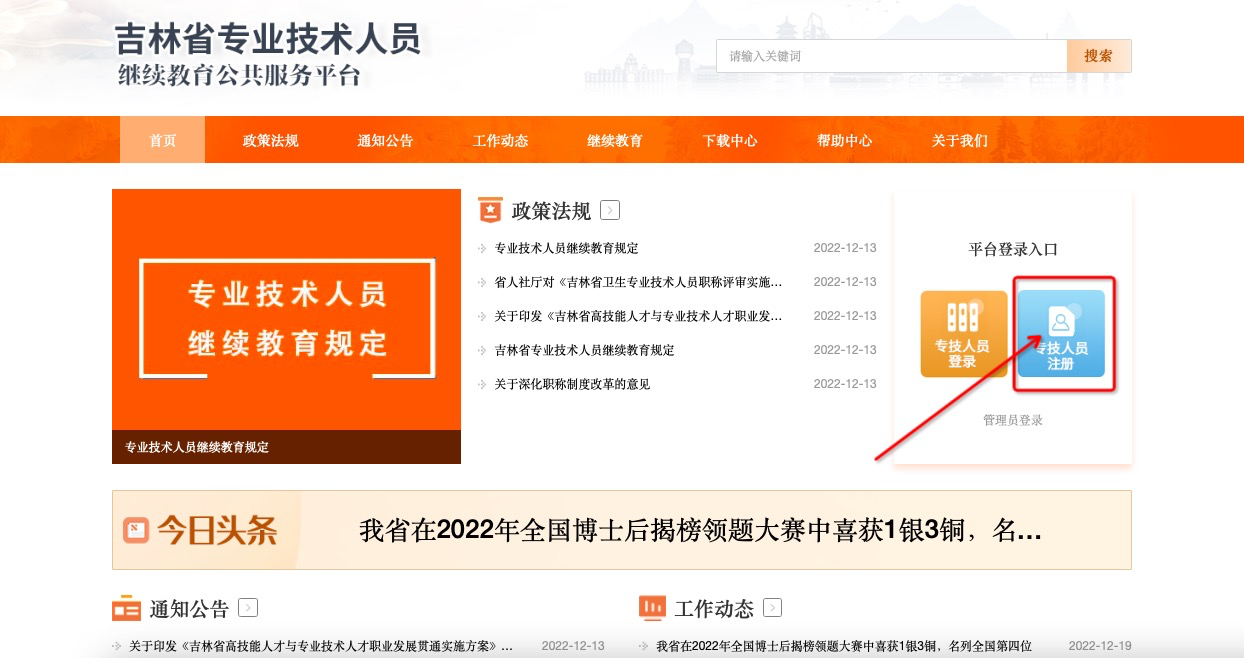 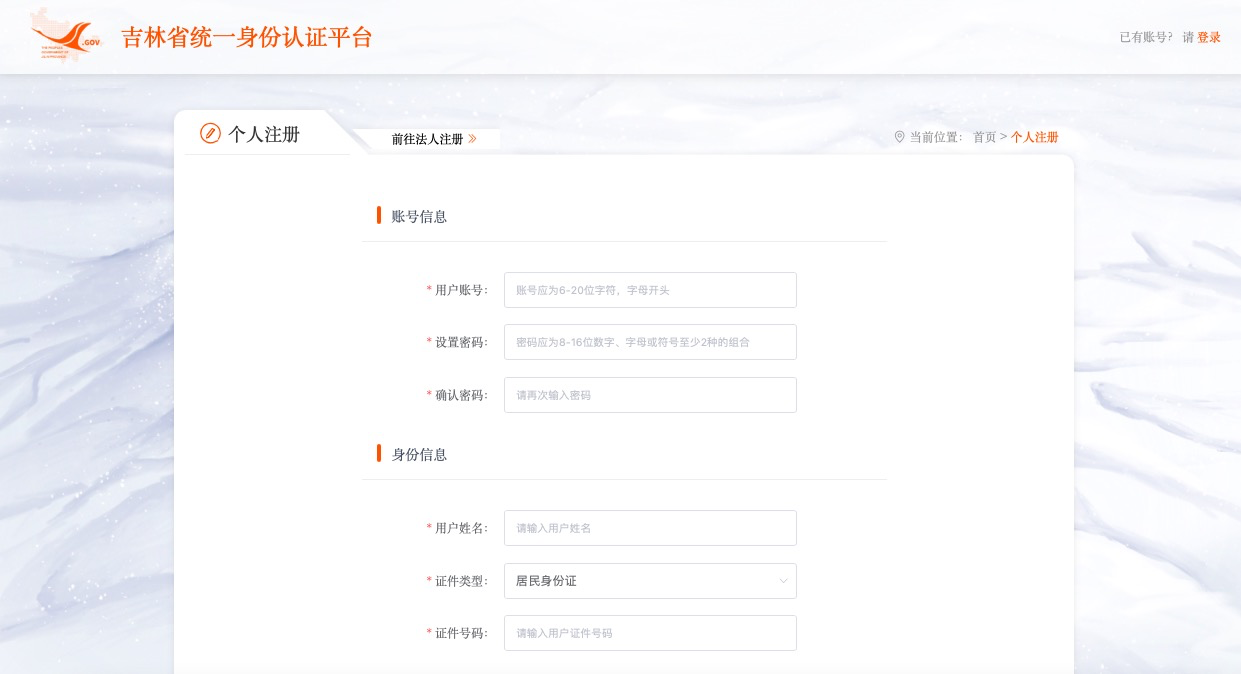 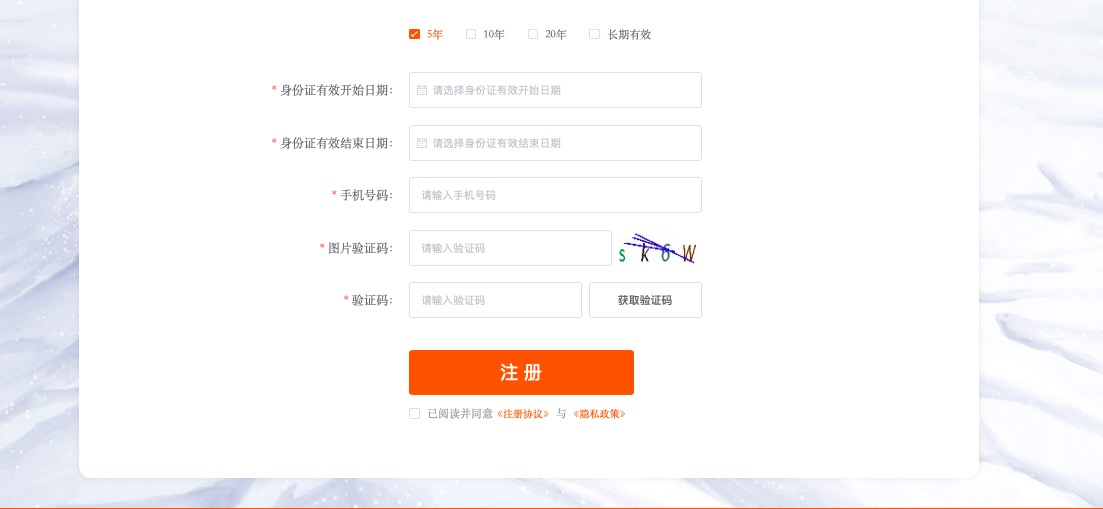 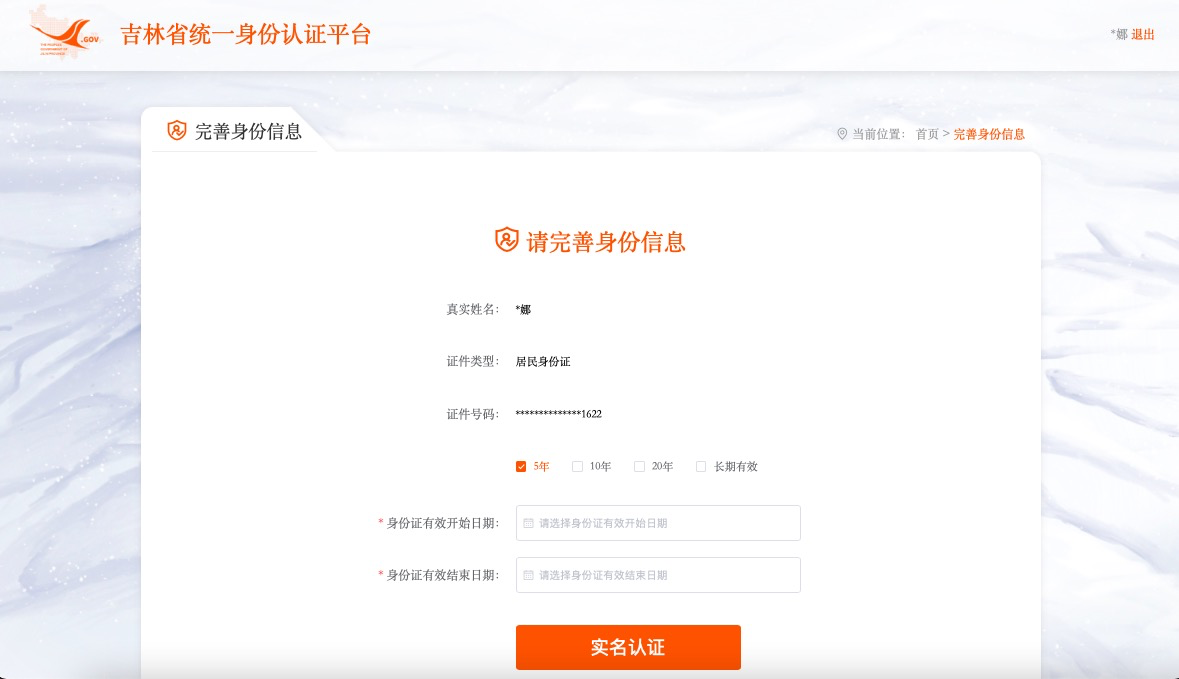 2.登录注册成功后，可登录本系统。常见登录方法：采用“吉事办”APP扫码登录输入账号、密码、验证码登录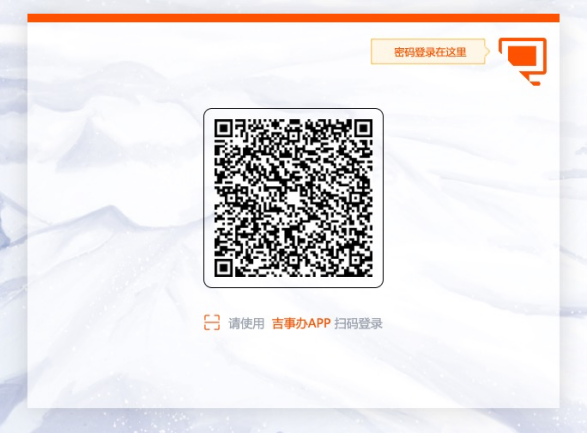 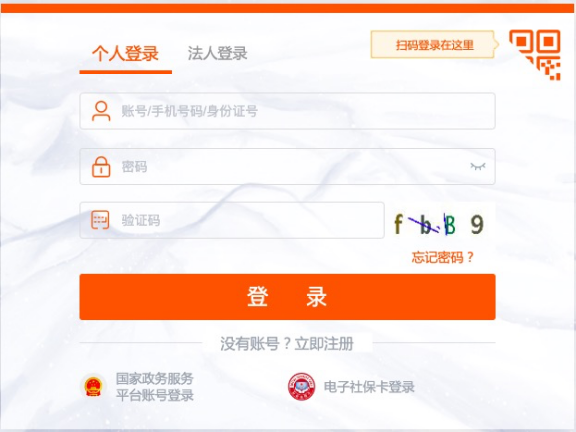 在网站首页继续教育公共服务平台登录入口窗口，选择“专技人员登录”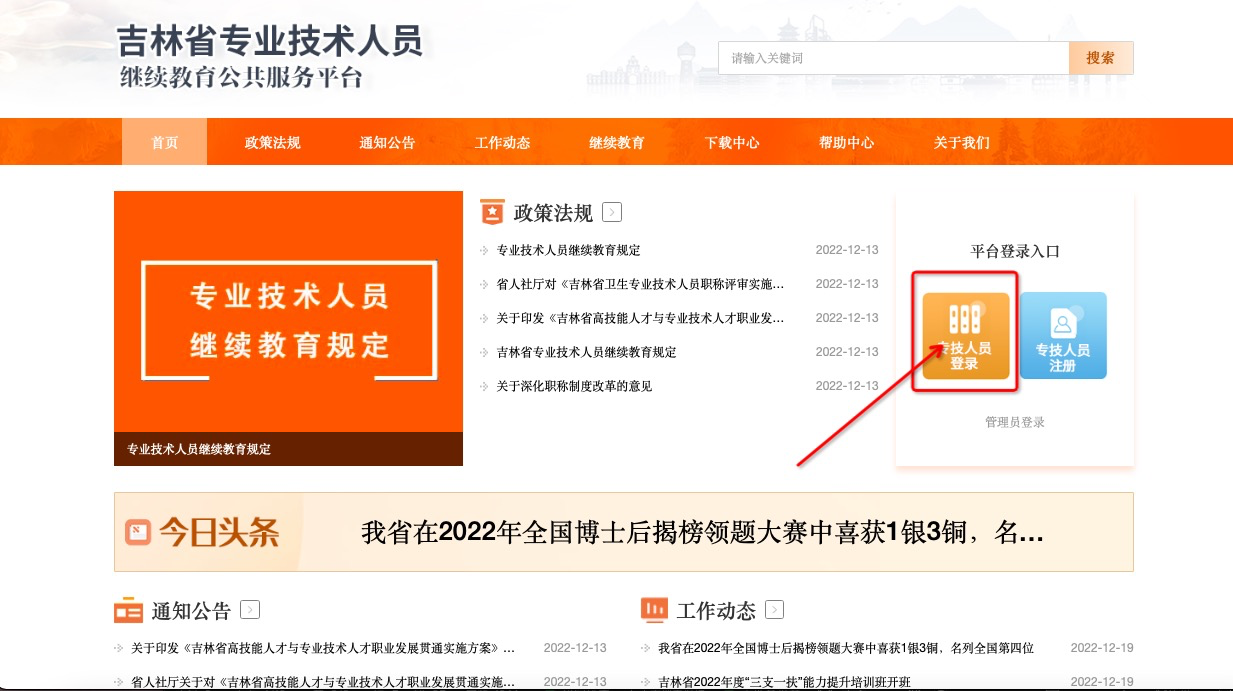 根据表单完善信息，确认信息后即可登录专技人员个人后台首页。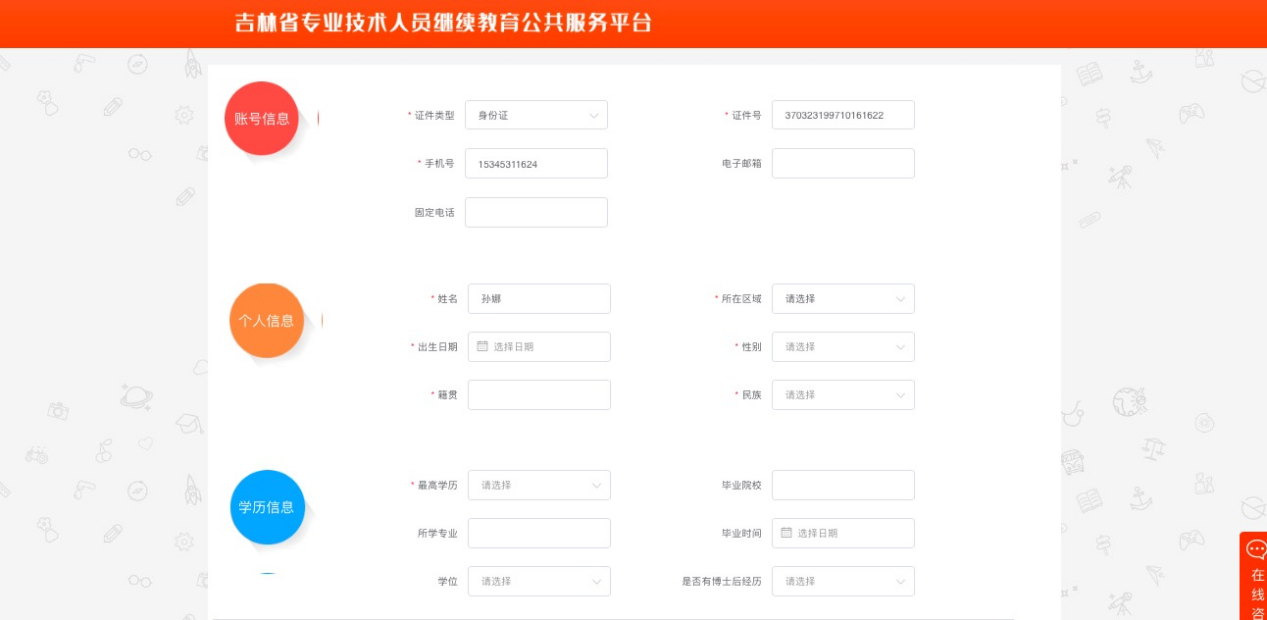 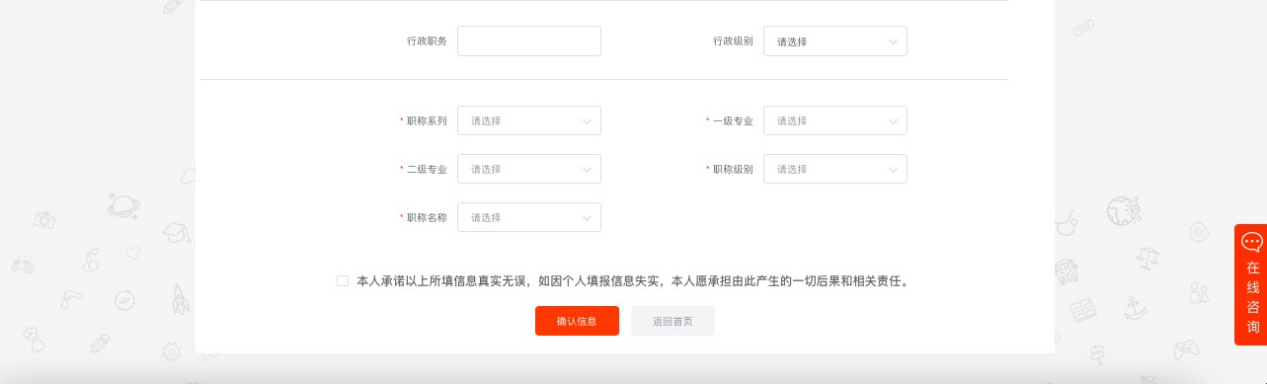 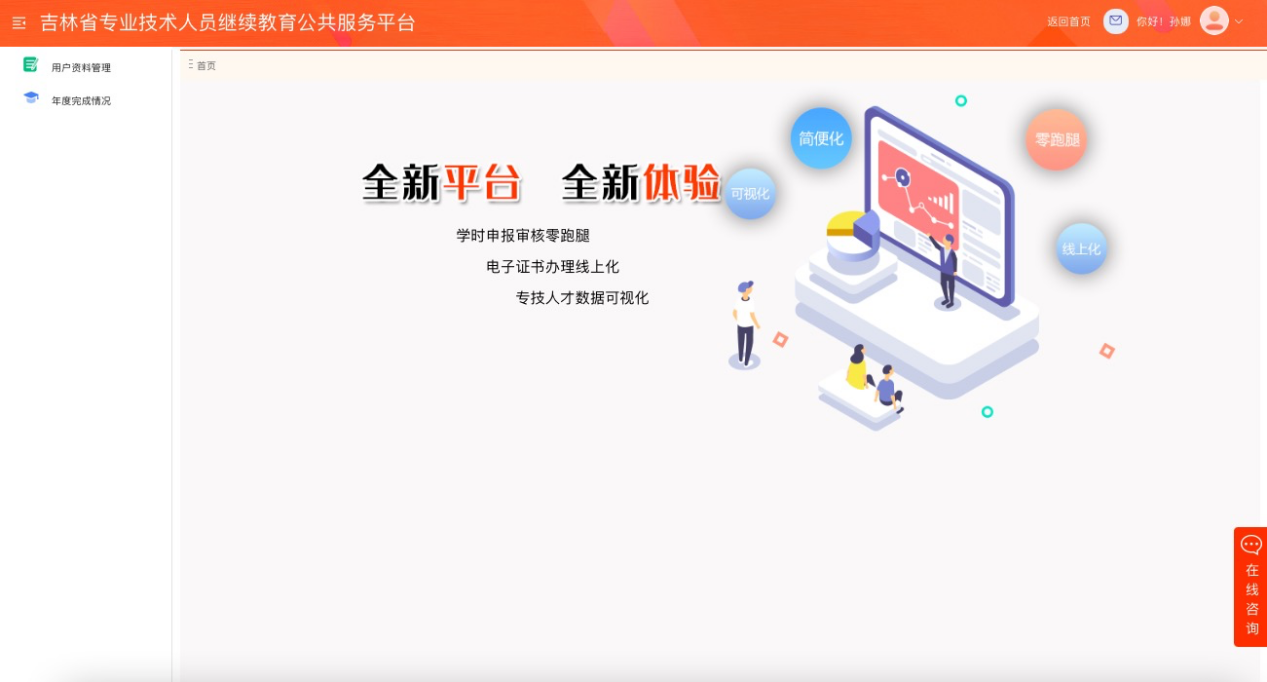 3.忘记密码在个人登录页面点击“忘记密码”选项，根据相关指示填写内容找回即可，如下图：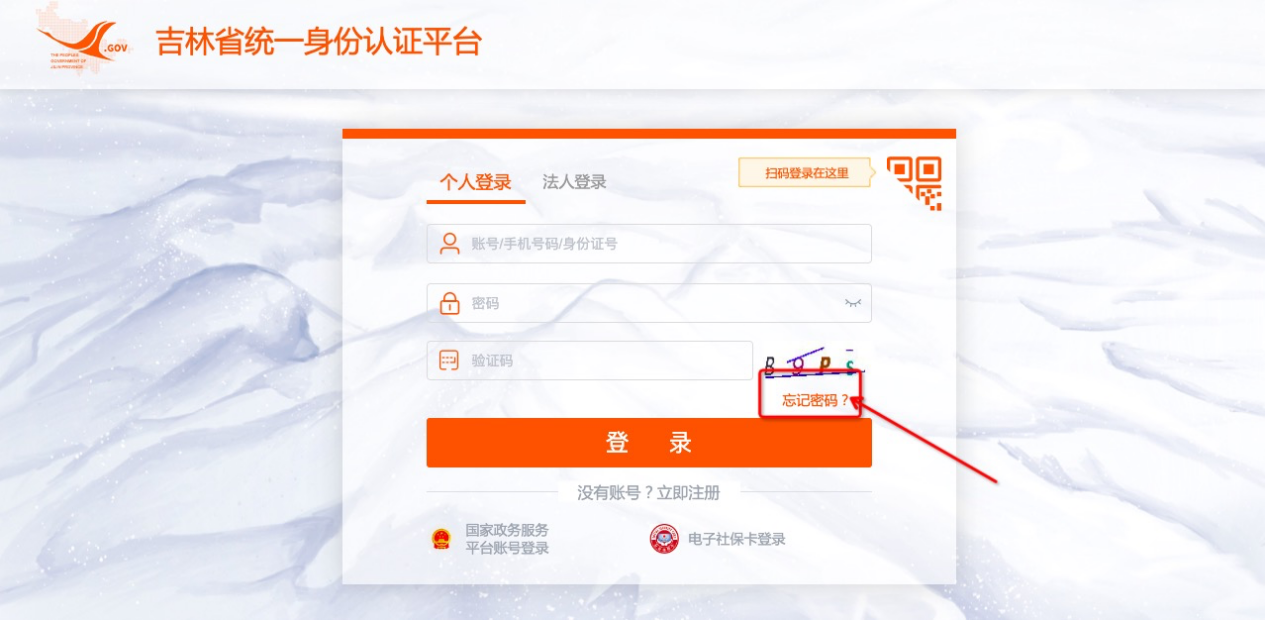 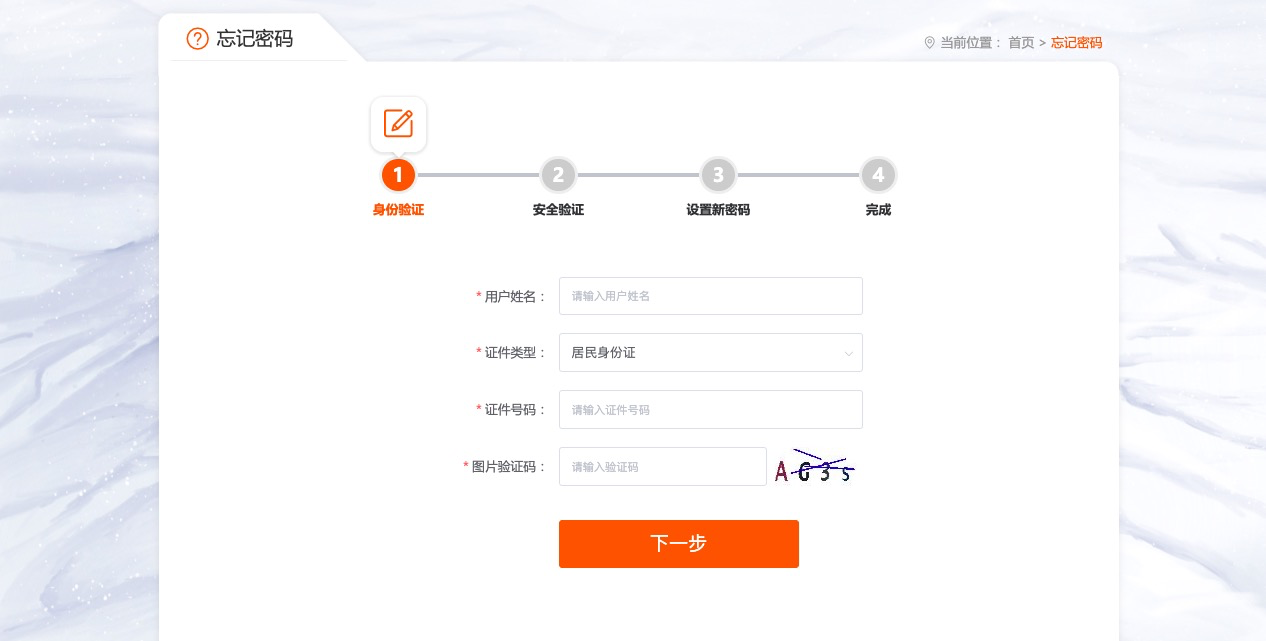 4.功能列表用户个人后台首页主要包括用户资料管理、年度完成情况。功能列表详细如下图：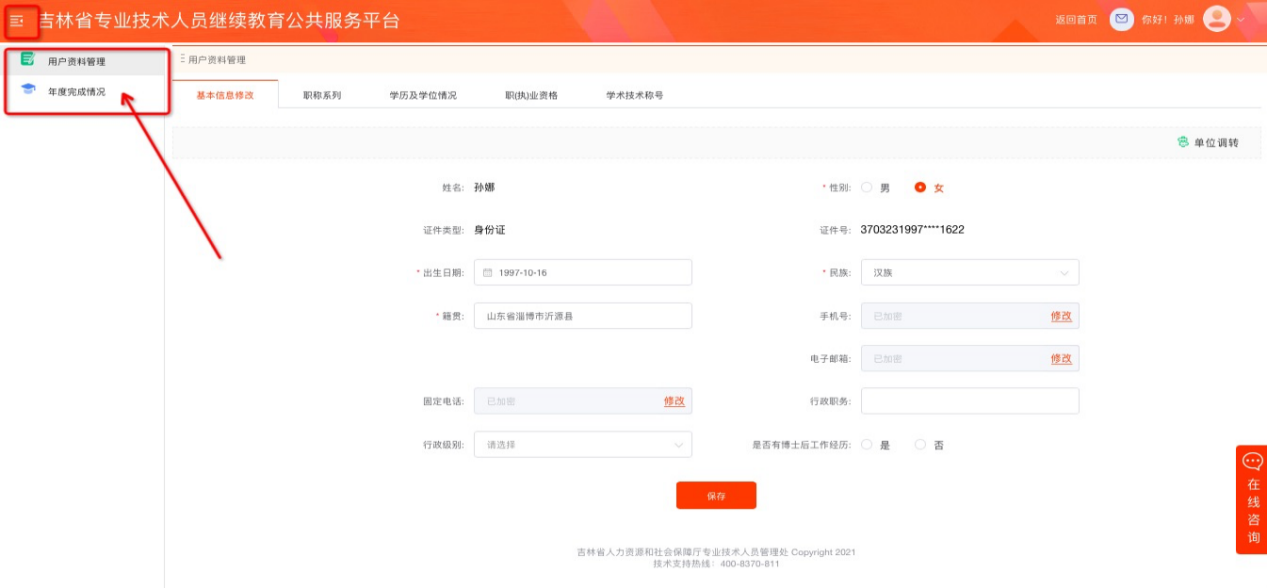 4.1用户资料管理在用户资料管理中，用户可以对个人资料进行修改调整，修改后提交保存。用户可以对“基本信息修改”“职称系列”“学历及学位情况”“职（执）业资格”“学术技术称号”等模块的进行信息查看、修改或新增，修改后需保存。如下图：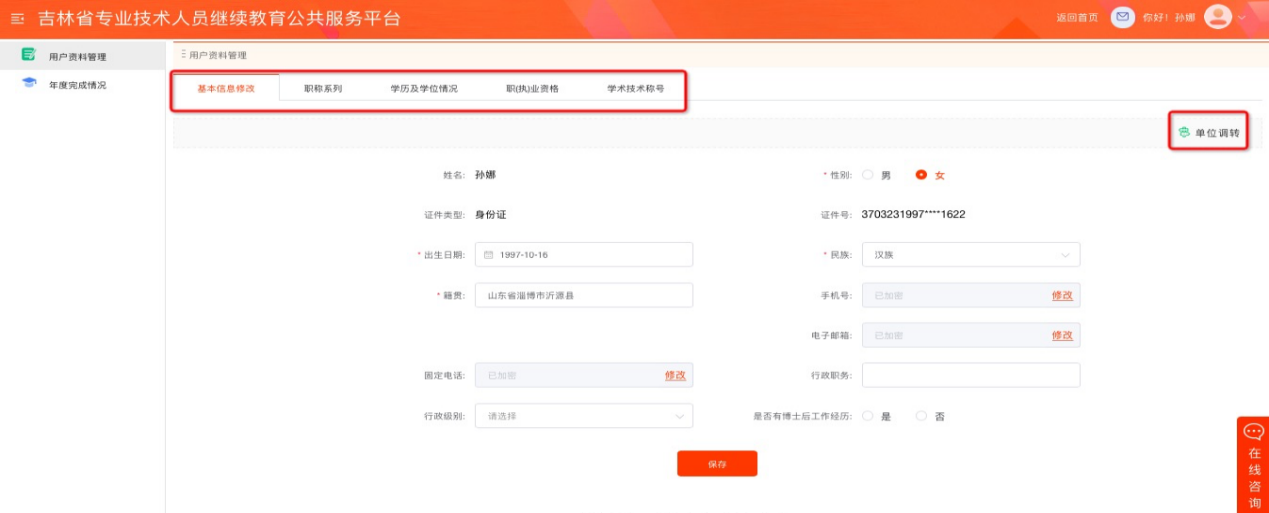 用户需要进行单位调转时，需要在“用户资料管理-基本信息管理”中，点击“单位调转”，填写相关内容提出调转申请，由调入单位进行审核，调入单位审核通过后，即单位调转成功。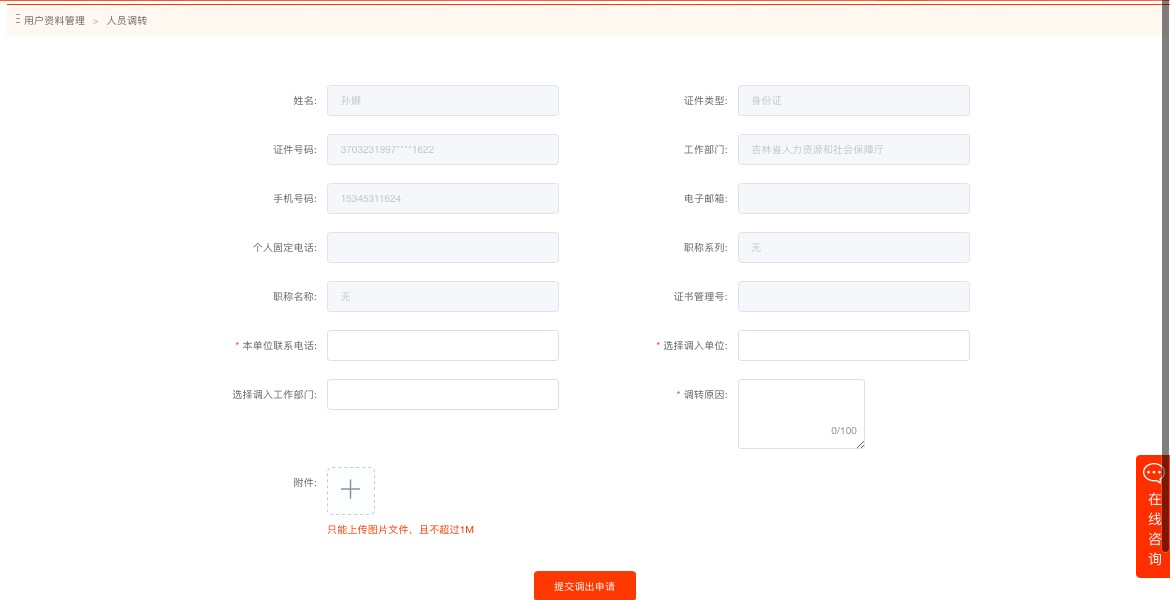 4.2年度完成情况系统记录会显示出个人所有年份的学时完成情况，用户可在此查看继续教育学时明细情况，如下图：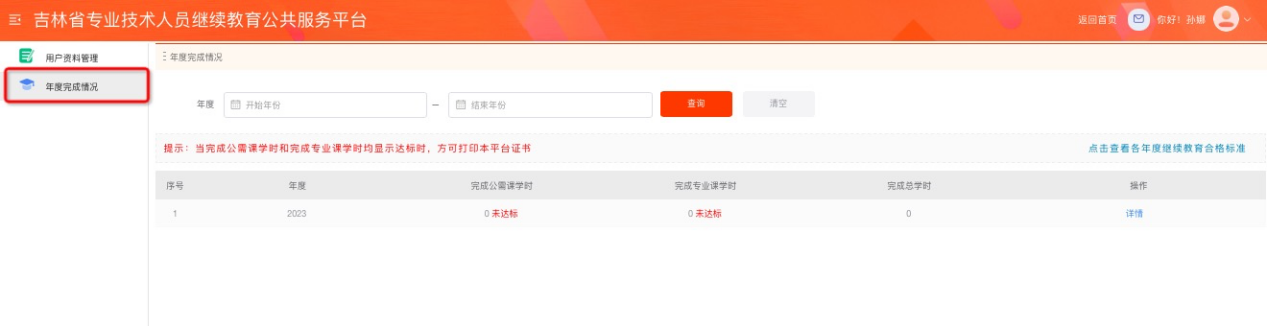 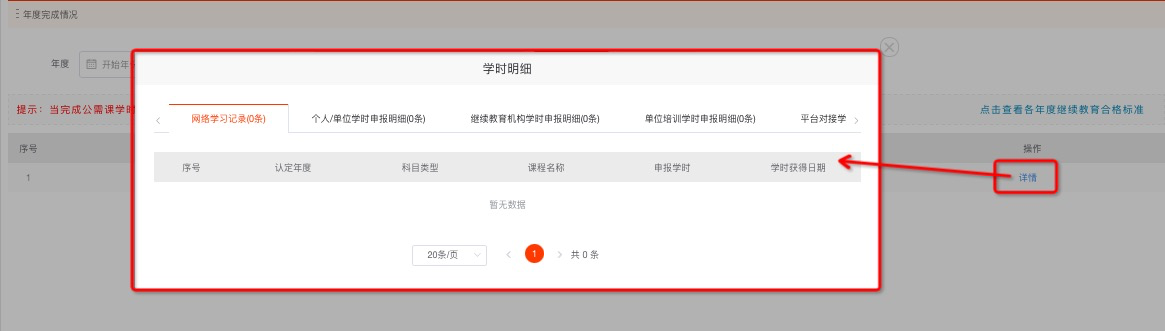 “点击查看各年度继续教育合格标准”系统会显示所有年度继续教育的合格标准学时数，用户可在此快速查看学时的合格标准，了解自己的学习任务及进度，如下图：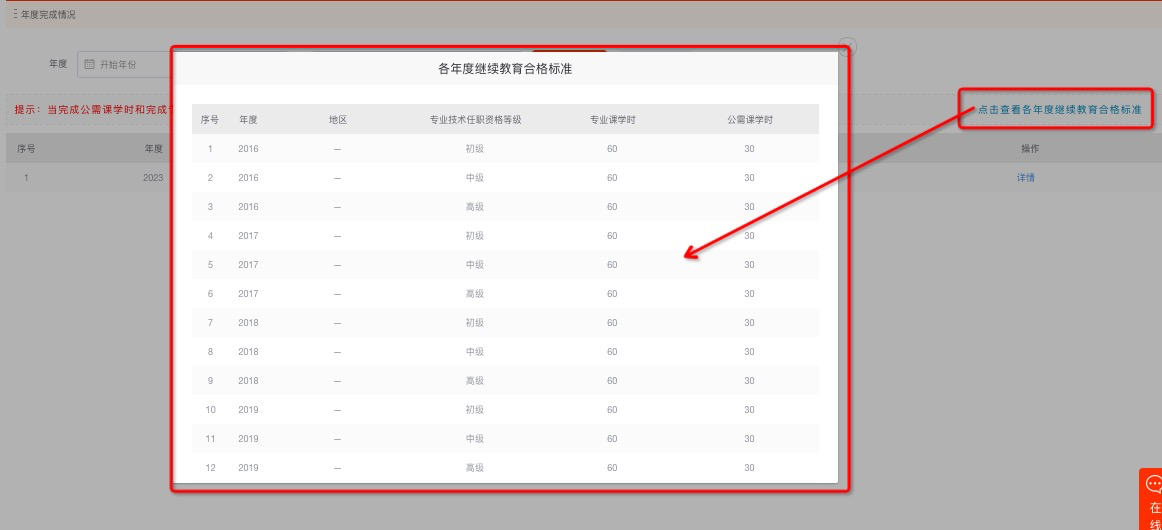 5.继续教育登录吉林省专业技术人员继续教育公共服务平台（http://139.215.200.154:9990/）下滑至继续教育培训板块，从七家培训平台中选择一家进入并选购课程进行培训。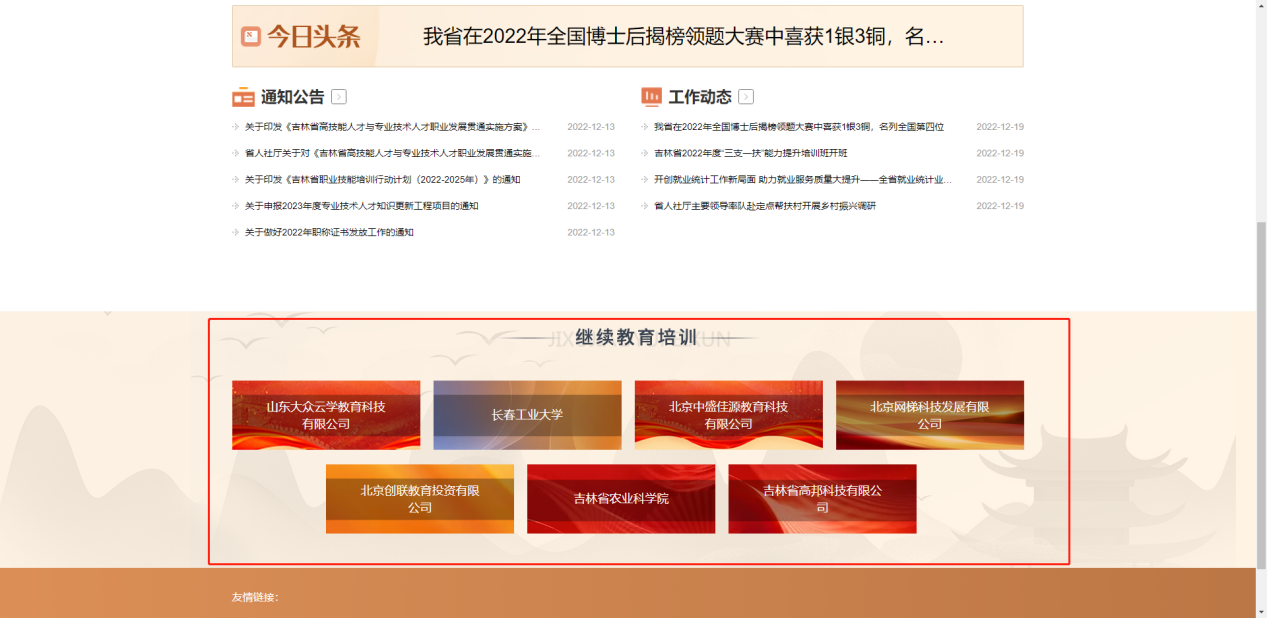 